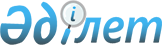 Об объявлении чрезвычайной ситуации природного характера местного масштаба на территории Айтекебийского района Актюбинской областиРешение акима Айтекебийского района Актюбинской области от 8 февраля 2024 года № 1
      В соответствии с подпунктом 13) пункта 1 статьи 33 Закона Республики Казахстан "О местном государственном управлении и самоуправлении в Республике Казахстан", статьей 48 и подпунктом 2) пункта 2 статьи 50 Закона Республики Казахстан "О гражданской защите", приказом исполняющего обязанности Министра по чрезвычайным ситуациям Республики Казахстан от 10 мая 2023 года № 240 "Об установлении классификации чрезвычайных ситуаций природного и техногенного характера", на основании протокола внеочередного оперативного заседания районной комиссии по предупреждению и ликвидации чрезвычайных ситуаций Айтекебийского района от 8 февраля 2024 года № 2 РЕШИЛ:
      1. Объявить чрезвычайную ситуацию природного характера местного масштаба на территории Айтекебийского района Актюбинской области.
      2. Для проведения мероприятий, направленных на ликвидацию чрезвычайной ситуации природного характера, назначаю себя руководителем ликвидации чрезвычайных ситуаций.
      3. Контроль за исполнением настоящего решения оставляю за собой.
      4. Настоящее решение вводится в действие со дня его первого официального опубликования и распространяется на правоотношения, возникшие с 8 февраля 2024 года.
					© 2012. РГП на ПХВ «Институт законодательства и правовой информации Республики Казахстан» Министерства юстиции Республики Казахстан
				
      Аким района 

Д. Тугузбаев
